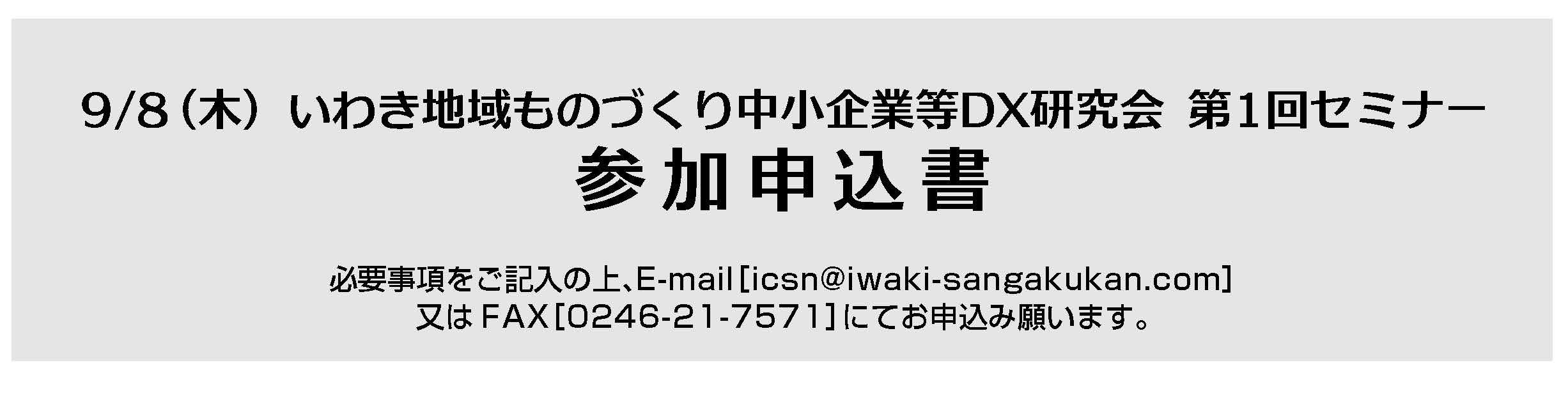 ※研究会へのご入会にあたり、入会費・年会費等は一切ございません。※９/８（木）セミナー以降のご入会も可能です。【個別相談会】※希望者多数の場合は、別途ご連絡させていただきます。（希望者のみ・予約制）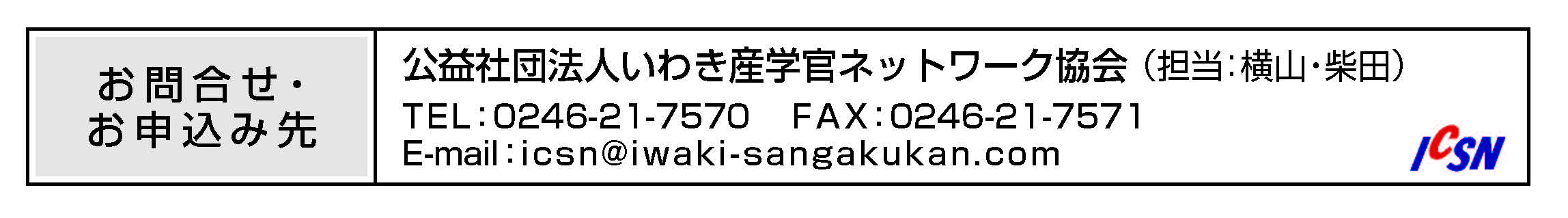 会　社　名所　在　地〒代表者（役職名・氏名）参加者１（役職名・氏名）参加者２（役職名・氏名）従 業 員 数　　　　名電 話 番 号E-mail（担当者様）研究会へのご入会の有無いずれかに☑をお入れください□入会希望　　□入会しない　　□検討中個別相談会□希望する　　　　　　□希望しない相談内容